 Vinger Rotaryklubb Distrikt 2305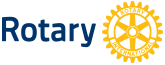 Referat fra Rotarymøte tirsdag 3. januar 2017.Sted: 				Vinger Hotell kl 20Antall medlemmer tilstede: 	23Gjester: 			Felipe (Vår utvekslingsstudent)Fødselsdager: 			Stig Holen 49 år.__________________________________________________________________________________3 min.: Kåre Halvorsen forteller om kommunikasjon i trafikken. Vi må gjøre det på en tydelig entydig måte.Inge Storberg fortalt om sin gave til kona til 45års bryllupsgave, som ble mistet og funnet igjen.Torun informerte om Felipe som nå bor hos henne og familien. Han skal være hos dem i 3 mnd og deretter til Hilde Nygaard inntil han reiser tilbake til Colombia. Han skal holde egoforedrag senere i år. Iren vil utarbeide forslag til aktiviteter som alle medlemmer kan ta med Felipe på. Ta kontakt med Torun om dette. Viktig at alle medlemmer tar initiativ til å bidra med aktiviteter med Felipe.Tommy informerte fra programkomiteen. Det begynner å fylles opp, men det er fortsatt ønskelig med flere forslag til programmer. Det er avtalt at Grue Rotary kommer hit til felles møte 7. mars. Avtaler og programmer legges ut på kalenderen på vår hjemmeside.Presidenten informerte om at klubben får tilbake 8000 kr i momskompensasjon Dette får vi ikke neste år hvis vi ikke er reg som organisasjon.Noen har ikke betalt kontingent og disse vil nå bli purret.